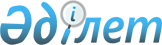 Қаратал аудандық мәслихатының 2018 жылғы 11 желтоқсандағы "Қаратал ауданы бойынша бірыңғай тіркелген салықтың мөлшерлемелерін белгілеу туралы" № 46-175 шешімінің күші жойылды деп тану туралыАлматы облысы Қаратал аудандық мәслихатының 2020 жылғы 31 наурыздағы № 68-242 шешімі. Алматы облысы Әділет департаментінде 2020 жылы 8 сәуірде № 5449 болып тіркелді
      Ескерту. 01.01.2020 бастап қолданысқа енгізіледі - осы шешімнің 3-тармағымен.
      "Құқықтық актілер туралы" 2016 жылғы 6 сәуірдегі Қазақстан Республикасы Заңының 27-бабына сәйкес, Қаратал аудандық мәслихаты ШЕШІМ ҚАБЫЛДАДЫ:
      1. Қаратал аудандық мәслихатының "Қаратал ауданы бойынша бірыңғай тіркелген салықтың мөлшерлемелерін белгілеу туралы" 2018 жылғы 11 желтоқсандағы № 46-175 (Нормативтік құқықтық актілерді мемлекеттік тіркеу тізілімінде № 4955 тіркелген, 2019 жылдың 14 қаңтарында Қазақстан Республикасы нормативтік құқықтық актілерінің эталондық бақылау банкінде жарияланған) шешімінің күші жойылды деп танылсын.
      2. Осы шешімнің орындалуын бақылау Қаратал аудандық мәслихатының аппарат басшысы Досымбаева Алия Толендиноваға жүктелсін.
      3. Осы шешім 2020 жылдың 1 қаңтарынан бастап қолданысқа енгізіледі.
					© 2012. Қазақстан Республикасы Әділет министрлігінің «Қазақстан Республикасының Заңнама және құқықтық ақпарат институты» ШЖҚ РМК
				
      Қаратал аудандық мәслихатының

      сессия төрағасы

Б. Кумаров

      Қаратал аудандық маслихатының

      хатшысы

Б. Смаилов
